ATA DA REUNIÃO DO COLEGIADO DO CURSO SUPERIOR DE TECNOLOGIA EM LOGÍSTICA 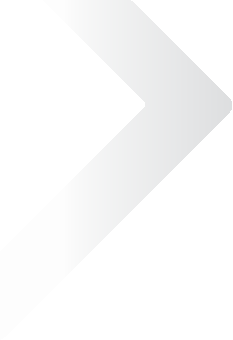 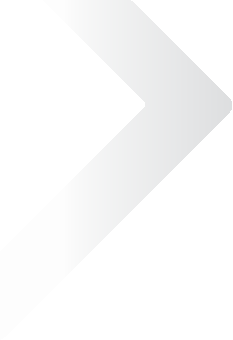 A. Informações Gerais A. Informações Gerais Assunto Ata de deliberação sobre revisão do projeto pedagógico do CSTLOG com base nas novas diretrizes curriculares de cursos de gestão Data da Reunião 05.08.2019Horário 15 Horas Local  Faculdade Unyleya – Rua do Carmo, 66, Centro - RJB. Participantes  Koffi Djima Amouzou  Koffi Djima Amouzou  Koffi Djima Amouzou  Koffi Djima Amouzou  Luana Gomes Carneiro Luana Gomes Carneiro Luana Gomes Carneiro Luana Gomes CarneiroSirlei Alves Chaves Sirlei Alves Chaves Sirlei Alves Chaves Sirlei Alves Chaves Narcisa Castilho MeloNarcisa Castilho MeloNarcisa Castilho MeloNarcisa Castilho MeloFábio Maia de SouzaFábio Maia de SouzaFábio Maia de SouzaFábio Maia de SouzaHellen Gonçalves Magalhães – representante técnico-administrativoHellen Gonçalves Magalhães – representante técnico-administrativoHellen Gonçalves Magalhães – representante técnico-administrativoHellen Gonçalves Magalhães – representante técnico-administrativoCarlos Maciel Silva – representante discenteCarlos Maciel Silva – representante discenteCarlos Maciel Silva – representante discenteCarlos Maciel Silva – representante discenteC. Itens Discutidos na Reunião: Descrição Comunicado sobre revisão do Projeto Pedagógico do Curso com nas novas Diretrizes curriculares de Cursos de Gestão e orientações a serem seguidas pelos membros do colegiado. A reunião foi aberta pelo coordenador do curso prof. Koffi Djima Amouzou que apresentou a pauta aos membros do colegiado presentes, agradecendo a presença de todos. A seguir Koffi lembrou aos integrantes do colegiado do caráter informativo e consultivo desta reunião sobre o andamento dos projetos e propostas definidos pelo NDE, deu-se início à discussão dos itens da pauta. Koffi fez uma breve apresentação dos itens de melhorias apontados no parecer do relatório com base nas novas diretrizes curriculares de cursos na área de gestão, e das propostas discutidos na reunião do NDE assim como as sugestões feitas e os grupos de discussão se estendem ao colegiado.  O Prof. Sirlei tutor das disciplinas de matemática e estatística levanta a questão das dificuldades de aprendizagem dos alunos nestas duas disciplinas e que há necessidade de se colocar um plano de nivelamento dos alunos ingressantes no curso. As sugestões propostas pelos integrantes do colegiado apontam uma observação permanente das manifestações de aprendizagem para proceder a uma ação educativa que otimize os percursos interdisciplinares e transdisciplinares das unidades curriculares do curso de tal forma que sejam abordados os requisitos legais e as relações étnico raciais, cultura afro e indígena. A sugestão final para trabalhar todos esses procedimentos na avaliação dos alunos e na produção do conhecimento foi de criar o projeto Aproximação do Ambiente Profissional para se discutir as transversalidades das unidades curriculares de cada período. Desta forma foram criados as AAPs que são assuntos integradores que fazem a conexão entre o mercado e academia.  A solução encontrada no primeiro ponto da pauta remeteu a construção de uma nova matriz curricular que foi submetida a uma revisão para um prazo de 90 dias. Parecer sobre a matriz curriculares do Curso Superior de Tecnologia em Logística (CSTLOG).Visando uma melhoria nos métodos de ensino e aprendizagem, foi aberto um debate sobre as melhorias a serem consideradas nos métodos de ensino e aprendizagem com base nos conteúdos programáticos das unidades curriculares do curso de forma a conciliar com a teoria, as experiencias práticas do mercado para trazer elementos complementares ao conteúdo. O parecer lido pelo professor Koffi Djima Amouzou coordenador do curso apontou nesse algumas disciplinas como Linguagem e expressão, marketing e fundamentos de contabilidade como sendo relevantes no caso do curso de logística em que os alunos precisam alguns instrumentos práticos que ajudarão os estudantes a entender a dinâmica do mercado. Relatório de desenvolvimento do plano de revisão do material didático das unidades curriculares dos dois primeiros semestres do curso. O último item abordado da pauta sobre o avanço da revisão dos conteúdos programáticos de materiais didáticos que se deu por uma conferência das unidades curriculares em uso e proceder à uma revisão bibliográfica delas no ambiente virtual de aprendizagem com a qual iniciamos a sugestão foi de formar uma comissão de revisão de conteúdo de unidades curriculares com a colaboração dos professores e tutores sob a supervisão de cada integrante do NDE como supervisor da área temática em cada período do curso. Foi definido o prazo de 60 dias corridos para finalizar esta tarefa e todos concordaram.D. Próximos Passos D. Próximos Passos D. Próximos Passos D. Próximos Passos Atividades Prazo Responsável Status Revisão da matriz curricular do curso 90 dias Koffi Djima Amouzou Realizado  Definição dos temas integradores das AAPs 60 dias  Koffi Djima Amouzou  Realizado